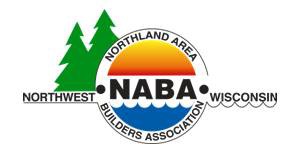 Contact Information:Northland Area Builders AssociationP.O. Box 13145Hayward WI 54843 northlandareabuilders@gmail.com www.northlandareabuilders.comBusiness Information:Number of years in business:  	  Number of employees including yourself:  	  Description of business:  	  Annual Dollar Volume $ 	 Dwelling Contractor Qualifier #:  	  Building Contractor Registration #:  	   Other Certifications:  	 Insurance Information:Business References: Any place where you have an account - bank, supplier, clients, etc.1.   		 Contact:	fax  	  2.   		 Contact:	fax  	  3.   		 Contact:	fax  	 All members are required to have insurance coverage of not less than $250,000 Liability, $300,000 Auto Insurance and Worker’s Compensation for membership approval and should submit a Certificate of Insurance with your application or have your insurance agent email a copy directly to Northland Area Builders Association.Insurance Agency:  	BUILDER MEMBERMy company is a general contractor, developer, and/or manufacturer of modular, panelized or log homes specializing in (check all that apply):Single-family builderMulti-family builderRemodeler - residentialRemodeler - commercialCommercial builderManufacturer of modular/panelized/log homeASSOCIATE MEMBERMy company is either a specialty contractor or supplies goods or services to the construction industry. I am a (check all that apply):Subcontractor: 	(type)Retail dealer or distributorWholesale dealer or distributorOther:AFFILIATE MEMBERMy company is a current Builder or Association member of NABA.Member Name: Member ID #:Post frame constructionLand developerSpecialty trade contractor:	 	 	_________(type)Business Categories: Please check the categories which apply to your business.Air to air exchangersAppliancesAppraisal servicesBuilding MaterialBuilding PerformanceCabinetry/CountertopsCommunity Partner ProgramCleaning ServicesCloset ShelvingConcrete/masonryConstruction Equip.Crane ServicesDisposal/waste/debrisDrafting/architecturalDrywall ContractorEconomic DevelopmentEducationElectrical ContractorEngineer/SurveyFencing & DeckingFinancial/mortgagesFireplace/accessoriesFire Sprinkler SystemsFloor coveringsFoundation servicesFraming & finishingGarage doors/openersGarden centersGeneral contractorGlass Products/servicesGutters & downspoutsHeating & A/C ContractorHome Automation & EntertainmentHome BuilderHome furnishings & accessoriesIn-floor heat/radiantInsulation contractorInsurance agenciesInterior designerIrrigation systemsLand developmentLandscape contractor & suppliesLighting fixturesLumber & MillworkMarketing/advertising servicesMold preventionNurseriesOrganizational products & servicesPainting contractor & suppliesPaving/aggregate suppliesPlumbing contractorPrinting services/signsPropaneReal estate servicesRemodeling ContractorRoofing contractorSanitationSecurity systemsSeptic/sewer installationSiding contractor & suppliesSod/sodding servicesSpas/whirlpool suppliesStone/brick labor & suppliesStorageTelecommunicationsTree serviceUtilities & fuelWater conditioningWaterproofing contractorWeb design servicesWindow & door supplierOther:  	  Agreement:I understand that by signing this form that you are authorizing the Review Committee to contact the references listed for additional information, verify credentials and conduct a background search. This form is subject to the approval of the NABA Board of Directors within 60 days. I understand that payment accompanying this enrollment form will be deposited upon receipt of NABA and will be refunded in full not approved. I agree to abide by the bylaws and code of ethics of the Association.By providing my mailing address, email address, telephone and fax numbers on behalf of the company, I am authorized and hereby consent to receive communication sent to me by or on behalf of NABA, WBA, NAHB via regular mail, email, telephone, and/or fax. I understand that the aforementioned Association may share my information with others within the guidelines currently followed by the Association and this information may be included on their web site and directories.IMPORTANT: Enrollment fees paid to NABA are not deductible as a charitable contribution but may be deductible as an ordinary and necessary business expense. A portion of dues, however, is not deductible as an ordinary and necessary business expense to the extent that the WBA and/or NAHB engages in state or federal lobbying. The non-deductible portion of the membership dues for 2018 is $63.00 ($20.00 national and $43.00 state), which is not to be deducted from your remittance.Signature:  	Date:  	3 in 1 Membership:     NABA $133  +  WBA $160  +  NAHB $198  =  $491You may choose to make payments of $245.50 for 2 consecutive months.Method of Payment: Payment due at time enrollment form is received - THANK YOU!$491 BUILDER MEMBERSHIP Check made payable to Northland Area Builders Association (includes membership dues for NABA, WBA & NAHB)$491 ASSOCIATE MEMBERSHIP Check made payable to Northland Area Builders Association (includes membership dues for NABA, WBA & NAHB)$225 AFFILIATE MEMBERSHIP Check made payable to Northland Area Builders Association (includes membership dues for NABA, WBA & NAHB)$503.75 BUILDER or ASSOCIATE MEMBERSHIP CreditCard (PayPal invoice will be sent electronically to email address listed on membership application)$231.00 AFFILIATE MEMBERSHIP Credit Card (PayPal invoice will be sent electronically to email address listed on membership application)Business Name:Contact Person:Mailing Address:City:State:Zip Code:Phone:Fax:Cell:Email:Web site:Web site: